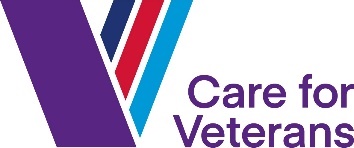 Gifford House, Boundary Road, Worthing BN11 4LJ Registered charity no. 1072334www.careforverans.org.ukVolunteer Community/Events Fundraiser (Weekdays and Weekends)Department:Fundraising DepartmentWhy we need you:As an Events and Community Fundraiser Volunteer you’ll support the Fundraising Team at local fundraising activities and events throughout the year. What will I be doing:Representing Care for Veterans by being frontline for the charity at local events such as bucket collections and by hosting stalls.Fundraise alongside other volunteers, with the support and guidance of the Volunteer Fundraising Ambassador and/or Fundraising TeamHelp with the setting up and general preparation of community events.Visiting local shops, homes, and businesses to distribute marketing material for events. (As and when needed)What skills, knowledge and experience do I need:Friendly and outgoing personalityReasonable level of fitness Ability to travel as you will be attending various events. Honesty & Responsibility – you will be responsible for handling money What benefits can I expect:The satisfaction of knowing you are making a valuable contribution to Care for Veterans and raising funds to support our vital work. The enjoyment of meeting new people in your community and working as part of our skilled and friendly fundraising team and volunteer family.Once you have completed your training you will be invited to our Volunteer Thank You events, receive t-shirt, name badge and volunteer handbook.  How much time do I need to commit:Ideally the Volunteer will be flexible.  Weekdays, some evening and weekends are needed.Where will I be based:At Gifford House and in the local community.Will there be training:Induction and training Given.Do I need a DBS:Yes (undertaken by Care for Veterans)Who will I report to:Jaime Mootealoo 01903 218 444, volunteering@careforveterans.org.ukHow do I apply:Application form.  References required.